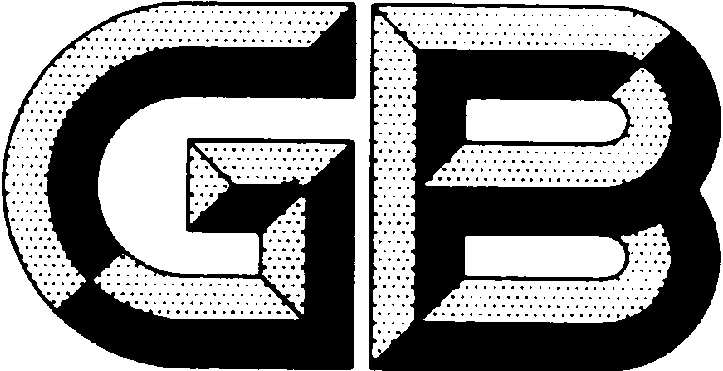 前    言本标准按照GB/T 1.1-2009给出的规则起草。本标准代替GB/T4153-2008《混合稀土金属》。本标准与GB/T 4153-2008《混合稀土金属》相比，主要变化如下：——产品牌号改为“字符牌号”和“数字牌号”；——删除了牌号194025A、牌号194025B、牌号194025C及其相应考核指标；——各牌号调整了稀土元素配分含量；——各牌号增加了对铜、钛、铝、硫的考核指标； ——各牌号对其他非稀土杂质含量做适当调整；——调整了文本的格式。本标准由全国稀土标准化技术委员会（SAC/TC 229）提出并归口。本标准起草单位：内蒙古包钢稀土（集团）高科技股份有限公司。本标准参加起草单位：…本标准主要起草人：XXX、XXX、XXX、…本标准所代替标准的历次版本发布情况为：——GB/T 4153-2008、XB/T 216-1995、GB/T 4153-1993、GB/T 4153-1984。混合稀土金属范围本标准规定了混合稀土金属的要求、试验方法、检验规则与包装、标志、运输、贮存及质量证明书。本标准适用于经熔盐电解法生产的、供制作贮氢合金以及有色金属合金、稀土处理钢等用的混合稀土金属。规范性引用文件下列文件对于本文件的应用是必不可少的。凡是注日期的引用文件，仅注日期的版本适用于本文件。凡是不注日期的引用文件，其最新版本（包括所有的修改单）适用于本文件。GB/T 8170  数值修约规则GB/T 12690 稀土金属及其氧化物中非稀土杂质化学分析方法GB/T 14635 稀土金属及其化合物化学分析方法  稀土总量的测定GB/T 17803 稀土产品牌号表示方法要求产品分类产品按照化学成分分为LaCePrNd—50Ce、LaCe-65CeA、LaCe-65CeB三个牌号，稀土产品牌号表示方法应符合GB/T 17803的规定。化学成分混合稀土金属牌号及化学成分应符合表1规定。需方如有特殊要求，供需双方可另行协商。表1外观产品为铸态金属，新截面为银灰色。产品表面应清洁，无肉眼可见夹杂物和氧化脱落粉末。试验方法化学成分稀土（RE）总量的分析方法按GB/T 14635规定的方法进行。稀土配分的分析方法参照GB/16484.3规定的方法进行。非稀土杂质的分析方法按GB/T 12690规定的方法进行。数值修约数值修约GB/T 8170规定的方法进行。外观检测用目测检查。检验规则检查与验收产品由供方质量技术监督部门进行检验，保证产品质量符合本标准的规定，并填写质量证明书。需方应对收到的产品按本标准的规定进行检验，如检验结果与本标准规定的不符时，应在收到产品之日起两个月内向供方提出，由供需双方协商解决。如需仲裁，可委托双方认可的单位进行，并在需方共同取样。组批产品应成批提交检验，每批产品应由同一牌号的产品组成。检验项目每批产品应进行化学成分和外观的检验。取样与制样化学成分分析的仲裁取样数量按表2的规定进行。表2取样时用直径5mm~10mm的钻头在金属锭上下两面各钻三点以上，钻点均匀分布，弃去深度0.5mm~1.0mm的表面钻屑，然后钻取试样，取样量不少于10g，将试样混匀后，用四分法迅速缩分至试样所需量，并将试样立即放入带盖的磨口瓶中。检验结果判定化学成分仲裁分析结果与本标准规定不符时，则从该批产品中取双倍试样对不合格项目进行复验。若仍有一项结果不合格，则判该批产品为不合格。外观检验结果与本标准规定不符时，则直接判该批产品为不合格。包装、标志、运输、贮存包装物标准产品用双层塑料袋包装，密封后放入铁通中，每桶净重50kg。桶外应注明：供方名称；稀土矿产品需注明生产企业名称（如生产企业与供方为同一单位，则无需重复标注）；单一稀土化合物、混合稀土化合物需注明原料矿产品生产企业名称；单一稀土金属、混合稀土金属需注明稀土化合物原料生产企业名称；产品名称和牌号；批号；毛重、净重；包装日期；“防潮”标志或字样。运输标志产品发运时，应按承运部门的要求填写和悬挂货物标记（货签）。根据产品的性质或其相应技术标准中的要求，包装物上应有明显的运输包装指示标志，如“防潮”、“向上”及“由此吊起”等字样和标志，其图形应符合GB 191的规定。放射性的产品，应按GB 18871的规定给出三叶型的标志。运输装运产品的车厢、船舱和集装箱应保持清洁、干燥，无污染。不允许将产品同腐蚀性化学物品及潮湿性材料在同一车厢（船舱）内运输。敞篷运输时，必须用苫布盖好，以保证产品不被雨雪浸入。产品在车站、码头中转货终点卸下时，应采用合适的方式装卸，以防包装损坏和碰伤产品。凡是易燃、易爆产品，应按GB 17914的规定运输。放射性的产品，应按GB 11806的规定运输。液态稀土产品运输需用槽罐车或塑料桶，灌装液态稀土产品时，必须预留足够容积，防止膨胀。贮存所有产品均应通风、干燥、清洁、避光保存，不得有酸、碱等易挥发物、易腐蚀、易氧化等气体。质量证明书每批产品应附有质量证明书，其上注明：产品名称；供方名称、地址、电话、传真；稀土矿产品需注明生产企业名称、地址、电话、传真（如生产企业与供方为同一单位，则无需重复标注）；单一稀土化合物、混合稀土化合物需注明原料矿产品生产企业名称、地址、电话、传真；单一稀土金属、混合稀土金属需注明稀土化合物原料生产企业名称、地址、电话、传真；牌号、批号；数量（净重和件数）；各项分析检验结果和供方质量检验部门印记；签发日期；产品标准编号或合同号；生产日期（注明年、月、日，批号中已体现，则生产日期可忽略）；出厂日期。质量证明书原件应采取有效措施封装，以防损坏，及时发给需方。字符牌号字符牌号字符牌号LaCePrNd—50CeLaCe-65CeALaCe-65CeB数字牌号数字牌号数字牌号194020A194020B194020CRE不小于RE不小于RE不小于999999化学成分︵质量分数︶/%稀土元素（/RE）La25~2933~3733~37化学成分︵质量分数︶/%稀土元素（/RE）Ce49~5363~6763~67化学成分︵质量分数︶/%稀土元素（/RE）Pr4~7＜0.1＜0.1化学成分︵质量分数︶/%稀土元素（/RE）Nd15~17＜0.1＜0.1化学成分︵质量分数︶/%稀土元素（/RE）Sm＜0.1＜0.1＜0.1化学成分︵质量分数︶/%非稀土杂质，不大于Mg0.050.05—化学成分︵质量分数︶/%非稀土杂质，不大于Zn0.050.1—化学成分︵质量分数︶/%非稀土杂质，不大于Fe0.30.30.5化学成分︵质量分数︶/%非稀土杂质，不大于Si0.050.050.05化学成分︵质量分数︶/%非稀土杂质，不大于W+Mo0.10.1—化学成分︵质量分数︶/%非稀土杂质，不大于Ca-0.050.1化学成分︵质量分数︶/%非稀土杂质，不大于C0.040.050.05化学成分︵质量分数︶/%非稀土杂质，不大于Pb0.0040.004—化学成分︵质量分数︶/%非稀土杂质，不大于Cu0.010.01—化学成分︵质量分数︶/%非稀土杂质，不大于Ti0.050.050.05化学成分︵质量分数︶/%非稀土杂质，不大于Al——0.05化学成分︵质量分数︶/%非稀土杂质，不大于S——0.05每批重量/kg≤10＞10~50＞50~100＞100~200＞200~500＞500取样件数/块2345810